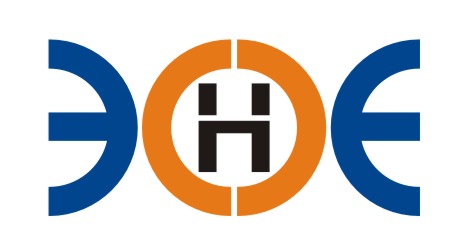 НЕКОММЕРЧЕСКОЕ ПАРТНЕРСТВО«ЭКСПЕРТНЫЕ ОРГАНИЗАЦИИ ЭЛЕКТРОЭНЕРГЕТИКИ»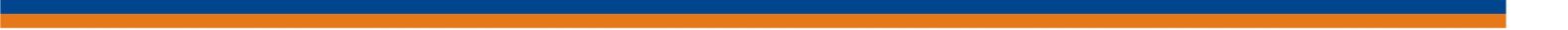 ПРОТОКОЛ № 08/2016-ЭС заседания Экспертного Совета Некоммерческого партнерства «Экспертные организации электроэнергетики»(далее – Партнерство)Санкт-Петербург «07» апреля 2016 г.	Начало заседания: 12.00 часов ПРИСУТСТВОВАЛИ 8 из 9 членов Экспертного Совета:Заир-Бек Андрей Измаилович - Президент;Рысс-Березарк Сергей Алексеевич;Зыков Андрей Владимирович;Геращенко Алексей Владимирович;Лаппо Василий Иванович;Любо Игорь Александрович;Дмитренко Артем Викторович;Юденков Дмитрий Юрьевич - секретарь заседания.Кворум имеетсяПовестка дня:О замене Свидетельства о допуске ПАО «Мосэнергосбыт».О приеме в состав Партнерства новой организации.1. По первому вопросу повестки дня: слушали Юденкова Д.Ю., который предложил, на основании предоставленного заявления о замене свидетельства о допуске к работам по подготовке проектной документации, которые оказывают влияние на безопасность объектов капитального строительства, в связи с изменением перечня видов работ, заменить Свидетельство о допуске следующей организации:Решили:  заменить Свидетельство о допуске указанной организации.Итоги голосования:  принято единогласно.2. По второму вопросу повестки дня: слушали Юденкова Д.Ю., который предложил на основании предоставленного заявления о приеме в члены Партнерства и проверки документов, приложенных к заявлению, принять в состав Партнерства:Решили:  Принять ООО «БизнесЭнергоСистемы» в состав Партнерства 07 апреля 2016 г. Считать ООО «БизнесЭнергоСистемы» членом Партнерства, с внесением о нем данных в реестр членов Партнерства и выдачей Свидетельства о допуске к работам по подготовке проектной документации, которые оказывают влияние на безопасность объектов капитального строительства, с момента оплаты взноса в Компенсационный фонд.   Итоги голосования:  принято единогласно.Президент Партнерства 								        А.И. Заир-БекСекретарь 										        Д.Ю. Юденков№п/пНаименованиеИННОГРННомер и начало действия ранее выданного Свидетельства1.ПАО «Мосэнергосбыт»77365200801057746557329Свидетельство № 0342-094-14/2010-СРО-П-080 от 29.09.2015	№ п/пНаименованиеИННОГРН1Общество с ограниченной ответственностью «БизнесЭнергоСистемы»78055090651099847043548